Številka:	542-7/2012/21Datum:	18. oktober 2012Datum:		Petek, 9. november 2012Kraj:		Hotel Betnava (dvorana A) Ulica Eve Lovše 15 MariborŠtevilo udeležencev je omejeno, zaradi česar je predhodna prijava obvezna.Prijave zbira Media Consulta Berlin, ki je podizvajalka Evropske agencije za varnost in zdravje pri delu. (e-naslov: nina.maksimovic@siol.net; telefon: 031 843 099). 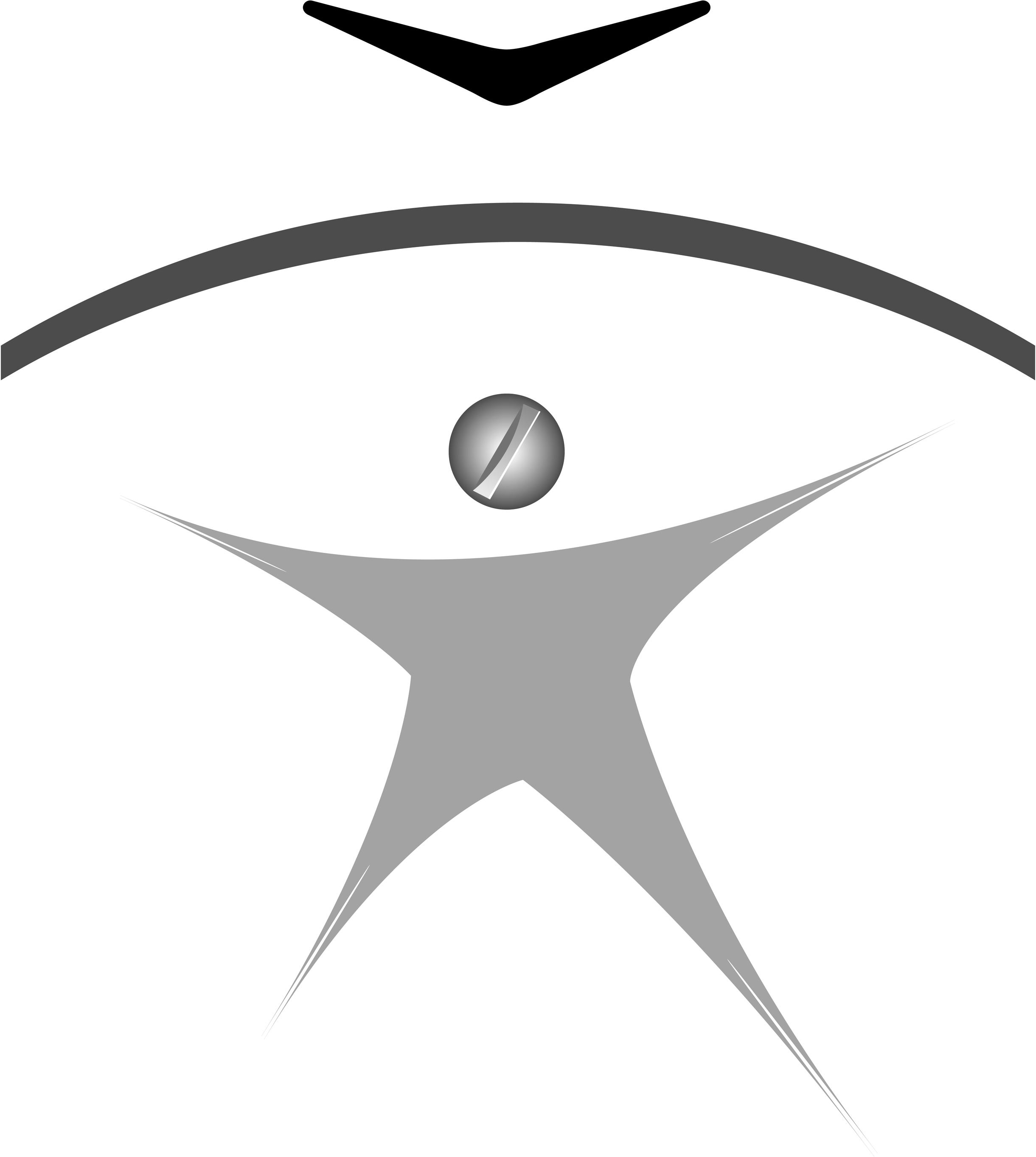 PROGRAM SEMINARJA »PARTNERSTVO ZA PREPREČEVANJE TVEGANJ«08:30 - 09.00(30 min.)Registracija udeležencev09:00 - 09:05(05 min.)Uvodni govorEtbin Tratnik, višji svetovalecMinistrstvo za delo, družino in socialne zadeve09:05 - 09:25(20 min.)Sodelovanje delavcev pri upravljanju Lilijana Tratnik, sekretarkaMinistrstvo za delo, družino in socialne zadeve 09:25 - 09:35(10 min.)Kaj o sodelovanju delavcev pri upravljanju varnosti in zdravju pri delu pravi Zakon o varnosti in zdravju pri delu?  Etbin Tratnik, višji svetovalecMinistrstvo za delo, družino in socialne zadeve 09:35 - 09:45(10 min.)Razprava09:45 - 10:05(20 min.)Partnerstvo za preprečevanje tveganj –  Sodelovanje delavcev pri upravljanju varnosti in zdravja pri delu  Drago Lombar, predsednikNeodvisnost, Konfederacija novih sindikatov Slovenije 10:05 - 10:15(10 min.)Razprava10:15 - 10:35(20 min.)Partnerstvo za preprečevanje tveganj –  Vodilna vloga in pobuda vodstva na področju upravljanja varnosti in zdravja pri delu  Marjan Ravnik, svetovalec generalnega sekretarjaObrtno-podjetniška zbornica Slovenije 10:35 - 10:45(10 min.)Razprava10:45 – 11:05(20 min.)Odmor11:05 - 11:35(30 min.)Predstavitev primera dobre prakse: »Vloga vodstvenih delavcev in zaposlenih pri zagotavljanju varnosti in zdravja pri delu« Gordan Škerlec, strokovni delavec za varnost in zdravje pri delu   Paloma sladkogorska d.d., Sladki Vrh11:35 - 11:45(10 min.)Razprava11:45 – 12:15(30 min.)Predstavitev primera dobre prakse »Zdravo, varnejše, boljše«Helena Pleslič, strokovna sodelavka v Službi za organizacijo in kadreDARS d.d., Celje12:15 – 12:25(10 min.)Razprava12:25 – 12:55(30 min.)Predstavitev primera dobre prakse: »Učinkovita organizacija dela prispeva k višji ravni varnosti in zdravja pri delu«   Mag. Matej Drašček, prokuristOtis Lift d.o.o.12:55 – 13:05(10 min.)Razprava13:05 – 13:15(10 min.)Zaključni govorEtbin Tratnik, višji svetovalecMinistrstvo za delo, družino in socialne zadeve13:15 - 14:15Kosilo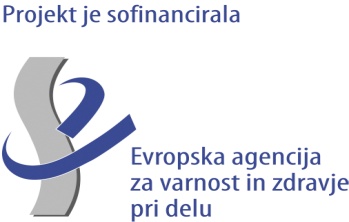 Dogodek organizira Ministrstvo za delo, družino in socialne zadeve, sofinancira pa ga Evropska agencija za varnost in zdravje pri delu (EU-OSHA).